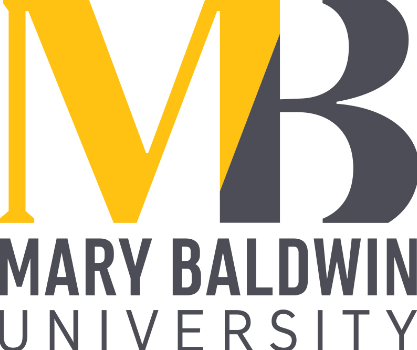 INTENT TO STUDY ABROAD This form is required for students who intend to study abroad in a program other than May term while enrolled at Mary Baldwin University.  Please complete this form and submit to the Spencer Center by:November 1st for spring semester; March 1st for fall semester; April 1st for summer study abroad. 
Note that some programs may have earlier deadlines.MBU students must be in good academic and disciplinary standing to be eligible for study abroad.Name______________________ I.D.________________________   Date_______________________Date of Birth__________________ Major(s) __________________________Minor(s) _________________________Expected date of graduation__________________ Cumulative GPA ___________ Advisor ___ ____________________Circle one:	MBCW		VWIL		PEG		UC	      Other ___________________Home Address ___________________________________________________________________________________  Name of Study Abroad Program_______________________________________________________________________Program Address_______________________________________________________ Phone _____________________Contact Person___________________________________________________________________________________E-mail address___________________________________________________________________________Program dates____ Term(s) abroad _________ Return to MBU_________________University where classes will be taken (if applicable) ____ __________________________________________________Any courses other than those specifically approved in advance may not transfer. Upon your return, you must present your unopened study abroad transcript to the Registrar in order to have your credits transferred.Approvals required (in order shown):Major Faculty Advisor(s)__________________________________________________________Minor Faculty Advisor(s) (if taking courses related to minor)______________________________(3) Registrar________________________________________________________________(4) Assistant Director of the Spencer Center______________________________________PASSPORT INFORMATIONNAME (as printed on passport) _ ______________________________________________________PASSPORT number __________________________________Expiration date ________________ISSUING COUNTRY United States_________________________________Attach to this form a photocopy of the photo page of your passport.IMPORTANT REMINDERS1.  In order to obtain credit for study abroad, you must obtain pre-approval by both your advisor and the Registrar.2.  If you do not know this information before you leave, email the registrar, the Office of the Registrar, as soon as you learn it: registrar@marybaldwin.edu. 3.  You must send the Assistant Director of the Spencer Center your address, telephone number, and email address as soon as you are given one so that we have a way to contact you.4.  Request a transcript from your study abroad institution before you return to the United States.5.  Check in with the Assistant Director of the Spencer Center for Civic and Global Engagement after arriving, while you are abroad and when you return to campus.6.  Submit the transcript from your study abroad program to the registrar’s office as soon as it becomes available.Signature _______________________________________________ Date_______________________Parent/Guardian Signature _________________________________ Date_______________________(if student is under 18)International study program discipline, course number, and course titleCredit from int’l study programCollege requirements to which courses apply